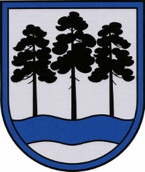 OGRES  NOVADA  PAŠVALDĪBAReģ.Nr.90000024455, Brīvības iela 33, Ogre, Ogres nov., LV-5001tālrunis 65071160, e-pasts: ogredome@ogresnovads.lv, www.ogresnovads.lv APSTIPRINĀTSar Ogres novada pašvaldības domes 25.01.2024. sēdes lēmumu (Nr.2; 20.)IEKŠĒJIE NOTEIKUMI OgrēOGRES TEĀTRA NOLIKUMSIzdots saskaņā ar Valsts pārvaldes iekārtas likuma 28. pantu,Pašvaldību likuma 10. panta pirmās daļas 8. punktuVispārīgie jautājumiIekšējie noteikumi (turpmāk – noteikumi) nosaka Ogres teātra uzbūvi un darba organizāciju.Ogres teātris ir Ogres novada pašvaldības (turpmāk – pašvaldība) domes izveidota pašvaldības iestāde, kas darbojas kā reģionāls jeb pilsētas teātris, piedāvājot profesionālu teātra programmu ar izkoptām mākslas un kultūras tradīcijām Ogres pilsētā.Lēmumu par Ogres teātra dibināšanu, reorganizēšanu vai likvidēšanu un tā nolikuma apstiprināšanu pieņem pašvaldības dome (turpmāk – Dome).Ogres teātris atrodas Kultūras, jaunatnes un sporta jautājumu komitejas pārraudzībā un Ogres novada Kultūras un tūrisma pārvaldes pakļautībā.Ogres teātris darbojas saskaņā ar Latvijas Republikā spēkā esošajiem normatīvajiem aktiem, Domes pieņemtajiem lēmumiem, šiem noteikumiem, Domes priekšsēdētāja, viņa vietnieka, pašvaldības izpilddirektora un pašvaldības izpilddirektora vietnieka rīkojumiem un norādījumiem.Ogres teātris finanšu līdzekļus saņem no pašvaldības budžeta līdzekļiem, ienākumiem no iestādes sniegtajiem maksas pakalpojumiem, valsts mērķdotācijām, Eiropas Savienības projektu līdzekļiem, ziedojumiem un dāvinājumiem.Ogres teātra un ar iestādes darbības nodrošināšanu saistīto iepirkumu funkcijas tiek īstenotas centralizēti, ko nodrošina pašvaldības centrālā administrācija.Šie noteikumi ir saistoši visiem Ogres teātra darbiniekiem.Ogres teātrim var būt savs zīmogs ar Ogres novada ģerboņa attēlu, kas lietots Ogres teātra dokumentu izgatavošanā.Ogres teātris iekšējā un ārējā sarakstē izmanto pašvaldības izpilddirektora apstiprinātu noteikta parauga Ogres teātra veidlapu. Parakstīt dokumentus uz Ogres teātra veidlapas ir tiesīgs Ogres teātra direktors, bet viņa prombūtnes gadījumā Ogres teātra direktora vietnieks vai ar pašvaldības rīkojumu noteikts cits Ogres teātra direktora pienākumu izpildītājs.Ogres teātris savā darbā pilda tam noteiktos uzdevumus, sadarbojoties ar pašvaldības iestādēm, struktūrvienībām, citām valsts un pašvaldības institūcijām, juridiskajām un fiziskajām personām.Ogres teātra juridiskā adrese ir: Brīvības iela 15 , Ogre, LV- 5001, tā darbības teritorija – Ogres novada administratīvā teritorija.Ogres teātris ir patstāvīgs sava darba organizēšanā, iekšējo normatīvo dokumentu izstrādē un funkciju veikšanai piešķirto līdzekļu izlietošanā.Ogres teātra darbības mērķis, uzdevumi un tiesībasOgres teātra darbības mērķis ir nodrošināt profesionāla reģionāla jeb pilsētas teātra darbību Ogres pilsētā, piedāvājot skatītājiem kvalitatīvus, mākslinieciski augstvērtīgus teātra iestudējumus.Lai īstenotu Ogres teātrim noteikto darbības mērķi, Ogres teātris veic šādus uzdevumus: nodrošina regulāru izrāžu repertuāru aktīvās teātra sezonas laikā;veic regulāru jaunu izrāžu iestudēšanu, papildinot teātra repertuāru ar profesionāli sagatavotiem, aktuāliem jauniestudējumiem;īsteno viesizrādes ārpus Ogres teātra, Latvijas reģionos un ārpus Latvijas robežām, popularizējot gan Ogres teātra, gan Ogres novada tēlu kultūras telpā;piesaista dažādu mākslas jomu speciālistus jauniestudējumu radošajās komandās, tādējādi nodrošinot profesionālu izrāžu māksliniecisko līmeni;nodrošina Ogres teātra aktivitāšu publicitāti Ogres novada un Latvijas mērogā, veicina Ogres teātra tēla atpazīstamību Latvijas kultūras telpā, tādējādi popularizējot Ogres novada vārdu;veicina aktiertrupas profesionālo izaugsmi, īstenojot pedagoģisku pieeju darbā ar aktieriem;īsteno izglītojošus pasākumus un programmas bērniem un jauniešiemveic jauno aktieru izglītošanu (aktiermākslas, vokālo, horeogrāfisko u.c. skatuves iemaņu apgūšanu) Ogres Teātra studijā, tādējādi piesaistot teātra trupai jaunus aktierus un radot jauniešos interesi un izpratni par profesionālā teātra mākslu;īsteno sadarbības projektus ar Ogres novada, Latvijas un ārvalstu organizācijām, biedrībām un nodibinājumiem, kā arī neformālām apvienībām, veicinot kvalitatīvu kultūras un mākslas notikumu radīšanu un Ogres teātra un Ogres novada vārda popularizēšanu kultūras telpā.Ogres teātrim ir šādas tiesības:normatīvajos aktos noteiktajā kārtībā pieprasīt un saņemt no valsts un pašvaldību institūcijām, kā arī no privātpersonām Ogres teātra funkciju izpildei nepieciešamo informāciju;iekasēt maksu par Ogres teātra sniegtajiem maksas pakalpojumiem – nospēlētajām repertuāra izrādēm, sniegtajām viesizrādēm Latvijā un ārvalstīs, telpu īri;publicēt informatīvos materiālus un sniegt plašsaziņas līdzekļos informāciju par Ogres teātra radošo darbību un aktualitātēm;normatīvajos aktos noteiktajā kārtībā rīkoties ar Ogres teātra rīcībā esošo mantu un finanšu līdzekļiem;saņemt ziedojumus, dāvinājumus un ārvalstu finanšu palīdzību;iznomāt vai izīrēt Ogres teātra valdījumā esošo kustamo vai nekustamo mantu, iegūtos līdzekļus ieskaitot Ogres teātra budžetā;īstenot citas likumos, Ministru kabineta noteikumos, pašvaldības saistošajos noteikumos un Domes lēmumos noteiktās tiesības.Ogres teātra struktūra un Ogres teātra direktora kompetenceOgres teātra darbu vada Ogres teātra direktors, kuru ieceļ amatā vai atbrīvo no amata Dome. Darba līgumu ar Ogres teātra direktoru slēdz pašvaldības izpilddirektors pēc Domes lēmuma spēkā stāšanās.Ogres teātra struktūru un darbinieku skaitu apstiprina Dome.Ogres teātra darbinieku darba pienākumus, tiesības un atbildību nosaka darbinieku amata aprakstos, ko apstiprina Ogres teātra direktors.Ogres teātra darbiniekiem ir tiesības atteikties pildīt uzdevumu, ja tas ir pretrunā ar spēkā esošajiem normatīvajiem aktiem.Ogres teātra darbiniekiem saskaņā ar šiem noteikumiem un Domes lēmumiem ir tiesības pildīt citus uzdevumus atbilstoši savai kompetencei.Ogres teātra direktors:ir atbildīgs par Ogres teātra uzdevumu kvalitatīvu un savlaicīgu izpildi;veic pienākumu sadali starp Ogres teātra darbiniekiem un dod saistošus norādījumus to kompetencē esošu uzdevumu izpildei, kontrolē uzdoto pienākumu kvalitatīvu un savlaicīgu izpildi;pieņem darbā un atbrīvo no darba Ogres teātra darbiniekus, pašvaldības noteiktajā kārtībā veic Ogres teātra darbinieku darba izpildes novērtēšanu;šajos noteikumos noteiktās kompetences ietvaros izdod rīkojumus, kas ir obligāti Ogres teātra darbiniekiem;22.4.1 pašvaldības noteiktajā kārtībā un Ogres teātrim apstiprinātā budžeta ietvaros slēdz privāttiesiskus līgumus, kas nepieciešami, lai nodrošinātu Ogres teātra darbību.
(25.04.2024. iekšējo noteikumu Nr.29/2024 redakcijā).veic citas darbības Ogres teātra uzdevumu izpildei.Ogres teātra direktora prombūtnes laikā Ogres teātra darbu vada Ogres teātra direktora vietnieks vai ar pašvaldības izpilddirektora rīkojumu noteikts cits Ogres teātra direktora pienākumu izpildītājs.Ogres teātra darbības tiesiskuma nodrošināšanaKatrs Ogres teātra darbinieks ir atbildīgs par:sava amata pienākumu un darba uzdevumu savlaicīgu, precīzu un godprātīgu izpildi, kā arī par uzticēto darba priekšmetu un līdzekļu saglabāšanu un izmantošanu atbilstoši to lietošanas noteikumiem;iegūtās informācijas konfidencialitātes nodrošināšanu un fizisko personu datu aizsardzības principu ievērošanu atbilstoši spēkā esošo normatīvo aktu prasībām.Ogres teātra darbības tiesiskumu nodrošina Ogres teātra direktors. Ogres teātra direktors ir atbildīgs par Ogres teātra iekšējās kontroles sistēmas izveidošanu un darbību.Ogres teātra darbinieka faktisko rīcību var apstrīdēt, iesniedzot attiecīgu iesniegumu Ogres teātra direktoram.Ogres teātra direktors pieņemto lēmumu par Ogres teātra darbinieka faktisko rīcību, tai skaitā par Ogres teātrī saņemto sūdzību par Ogres teātra darbinieku, var apstrīdēt, iesniedzot attiecīgu iesniegumu pašvaldības izpilddirektoram.Ogres teātra direktora faktisko rīcību, pieņemtos lēmumus vai viņa izdotos administratīvos aktus var apstrīdēt, iesniedzot attiecīgu iesniegumu pašvaldības izpilddirektoram, bet Pašvaldības izpilddirektora lēmumu par sūdzību par Ogres teātra direktors faktisko rīcību, pieņemtajiem lēmumiem vai izdotajiem administratīvajiem aktiem – pārsūdzēt tiesā, ja normatīvajos aktos nav noteikts citādi.Noslēguma jautājumsNoteikumi stājas spēkā 2024. gada 1. februārī.Tiesību akta paseIzdevējs: Ogres novada pašvaldības domeVeids: Iekšējais normatīvais aktsNumurs:3/2024Pieņemts: 25.01.2024.Stājas spēkā: 01.02.2024.Spēkā esošā redakcijaGrozījumi:25.04.2024. iekšējie noteikumi Nr.29/2024 (prot. Nr.6.; 48.) stājas spēkā 25.04.20242024. gada 25. janvārīNr.3/2024Domes priekšsēdētājsE.Helmanis